Subag Humas dan TU 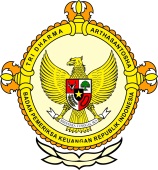       										     BPK Pwk. Prov. Sulawesi TengahTahun :									Bulan :                                                                        		                                                                               		Tanggal : 											Entitas :Rp9 M Dana Sertifikasi Guru di Donggala Belum CairDonggala, Metrosulawesi.com – Sekitar Rp 9 Miliyar dana tunjangan fungsional Guru di Kabupaten Donggala belum dicairkan."Hingga saat ini, tunjangan sertifikasi guru belum cair, sehingga  menyebabkan sejumlah guru resah, padahal dari pusat dananya sudah digelontorkan ke daerah, dan spumnya sudah ditandatangi Kadis Dikjar," ungkap salah seorang guru di Kecamatan Sindue yang enggan ditulis namanya, kepada Metrosulawesi, Senin (25/4/2016).Kepala Bidang (Kabid) Perencanaan Dikjar Donggala, Supriadi yang dihubungi menjelaskan, lambatnya pencairan tunjangan triwulan satu (Januari, Februari, Maret) akibat kesalahan pelaporan.Menurut Supriadi, pihak Bank menolak mencairkan karena data yang masuk pembayaran pengadaan barang, sementara mestinya adalah pembayaran sertifikasi.2016123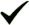 456789101112  12345678910111213141516171819202122232425262728293031MEDIAMetro SulawesiProvinsiPaluDonggalaTolitoliBuolSigiMorowali UtaraParigi MoutongPosoMorowaliTojo Una-unaBanggaiBanggai KepulauanBanggai Laut